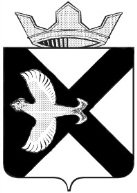 Боровская  поселковая  ДумаР Е Ш Е Н И Е13  декабря  2017 г.									№ 359п.БоровскийТюменского муниципального районаВ соответствии с Бюджетным кодексом Российской Федерации», положением «О бюджетном процессе в муниципальном образовании поселок Боровский», Боровская   поселковая Дума Р Е Ш И Л А:Внести изменения в решение Боровской поселковой Думы от 23.11.2016 № 201 «О бюджете муниципального образования поселок Боровский на 2017 год и на плановый период 2018 и 2019 годов»:1.1.Пункт 1.1 Статьи 1 изложить в следующей редакции: «Общий объем доходов бюджета муниципального образования   поселок Боровский в сумме   83 334,5  тыс. рублей»;1.2.Пункт 1.2 Статьи 1 изложить в следующей редакции: «1.2. Общий объем расходов бюджета муниципального образования поселок Боровский в сумме  66 728 тыс. рублей»;1.3.Пункт 1.4 Статьи 1  изложить в следующей редакции: «1.4. Профицит  бюджета муниципального образования поселок Боровский на 2017 год в сумме 16 606,5 тыс. рублей»;1.4. Приложения к решению Боровской поселковой Думы от 23.11.2016 №201 «О бюджете муниципального образования поселок Боровский на 2017 год и на плановый период 2018 и 2019 годов» изложить в  новой редакции:Приложение 1 изложить в редакции согласно Приложению 1 к настоящему решению.Приложение 4 изложить в редакции согласно Приложению 2 к настоящему решению.Приложение 8 изложить в редакции согласно Приложению 3 к настоящему решению.Приложение 10 изложить в редакции согласно Приложению 4 к настоящему решению.Приложение 12 изложить в редакции согласно Приложению 5 к настоящему решению.Приложение 14 изложить в редакции согласно Приложению 6 к настоящему решению.2. Опубликовать настоящее решение на официальном сайте муниципального образования поселок Боровский.3. Контроль за выполнением настоящего решения возложить на  комиссию по экономическому развитию, бюджету, финансам и налогам.Приложение 1к решению Боровской поселковой Думыот 13.12.2017№359Приложение 6к решению Боровской поселковой Думыот 13.12.2017№359Распределение бюджетных ассигнований по разделам, подразделам, целевым статьям (муниципальным программам и непрограммным направлением деятельности), группам и подгруппам видов расходов классификации расходов бюджета муниципального образования поселок Боровский на 2017 год Приложение 8к решению Боровской поселковой Думыот 13.12.2017№359Приложение 10к решению Боровской поселковой Думыот 13.12.2017№359Распределение бюджетных ассигнований по муниципальным программам муниципального образования поселок Боровский в 2017 годуГлава муниципального образованияС.В. СычеваПредседатель ДумыА.А. КвинтИсточники финансирования дефицита бюджета муниципального образования поселок  Боровский на 2017 год по группам, подгруппам и статьям бюджетной классификацииИсточники финансирования дефицита бюджета муниципального образования поселок  Боровский на 2017 год по группам, подгруппам и статьям бюджетной классификацииИсточники финансирования дефицита бюджета муниципального образования поселок  Боровский на 2017 год по группам, подгруппам и статьям бюджетной классификацииИсточники финансирования дефицита бюджета муниципального образования поселок  Боровский на 2017 год по группам, подгруппам и статьям бюджетной классификацииИсточники финансирования дефицита бюджета муниципального образования поселок  Боровский на 2017 год по группам, подгруппам и статьям бюджетной классификацииИсточники финансирования дефицита бюджета муниципального образования поселок  Боровский на 2017 год по группам, подгруппам и статьям бюджетной классификацииИсточники финансирования дефицита бюджета муниципального образования поселок  Боровский на 2017 год по группам, подгруппам и статьям бюджетной классификацииИсточники финансирования дефицита бюджета муниципального образования поселок  Боровский на 2017 год по группам, подгруппам и статьям бюджетной классификацииКод бюджетной классификацииКод бюджетной классификацииКод бюджетной классификацииНаименование источникаСумма, тыс.руб.Сумма, тыс.руб.Сумма, тыс.руб.Сумма, тыс.руб.066 01 00 00 00 00 0000 000066 01 00 00 00 00 0000 000066 01 00 00 00 00 0000 000Источники внутреннего финансирования дефицитов бюджетов16 606,516 606,516 606,516 606,5066 01 05 00 00 00 0000 000066 01 05 00 00 00 0000 000066 01 05 00 00 00 0000 000Изменение остатков средств на счетах по учету средств бюджета-16 606,5-16 606,5-16 606,5-16 606,5066 01 05 00 00 00 0000 500066 01 05 00 00 00 0000 500066 01 05 00 00 00 0000 500Увеличение остатков средств бюджетов83 334,583 334,583 334,583 334,5066 01 05 02 01 10 0000 510066 01 05 02 01 10 0000 510066 01 05 02 01 10 0000 510Увеличение прочих остатков денежных средств бюджетов сельских поселений83 334,583 334,583 334,583 334,5066 01 05 00 00 00 0000 600066 01 05 00 00 00 0000 600066 01 05 00 00 00 0000 600Уменьшение остатков средств бюджетов66 72866 72866 72866 728066 01 05 02 01 10 0000 610066 01 05 02 01 10 0000 610066 01 05 02 01 10 0000 610Уменьшение прочих остатков денежных средств бюджетов сельских поселений66 72866 72866 72866 728Приложение 3к решению Боровской поселковой Думыот 13.12.2017№359Приложение 3к решению Боровской поселковой Думыот 13.12.2017№359Приложение 3к решению Боровской поселковой Думыот 13.12.2017№359Приложение 3к решению Боровской поселковой Думыот 13.12.2017№359Приложение 3к решению Боровской поселковой Думыот 13.12.2017№359Приложение 3к решению Боровской поселковой Думыот 13.12.2017№359Приложение 3к решению Боровской поселковой Думыот 13.12.2017№359Приложение 3к решению Боровской поселковой Думыот 13.12.2017№359Распределение бюджетных ассигнований по разделам и подразделам классификации расходов бюджета муниципального образования поселок Боровский на 2017 годРаспределение бюджетных ассигнований по разделам и подразделам классификации расходов бюджета муниципального образования поселок Боровский на 2017 годРаспределение бюджетных ассигнований по разделам и подразделам классификации расходов бюджета муниципального образования поселок Боровский на 2017 годРаспределение бюджетных ассигнований по разделам и подразделам классификации расходов бюджета муниципального образования поселок Боровский на 2017 годРаспределение бюджетных ассигнований по разделам и подразделам классификации расходов бюджета муниципального образования поселок Боровский на 2017 годРаспределение бюджетных ассигнований по разделам и подразделам классификации расходов бюджета муниципального образования поселок Боровский на 2017 годРаспределение бюджетных ассигнований по разделам и подразделам классификации расходов бюджета муниципального образования поселок Боровский на 2017 годРаспределение бюджетных ассигнований по разделам и подразделам классификации расходов бюджета муниципального образования поселок Боровский на 2017 годРАСХОДЫРАСХОДЫРАСХОДЫРАСХОДЫРзПрСумма, тыс.руб.Сумма, тыс.руб.Сумма, тыс.руб.Общегосударственные вопросыОбщегосударственные вопросыОбщегосударственные вопросыОбщегосударственные вопросы010019486,819486,819486,8Функционирование высшего должностного лица субъекта Российской Федерации и муниципального образованияФункционирование высшего должностного лица субъекта Российской Федерации и муниципального образованияФункционирование высшего должностного лица субъекта Российской Федерации и муниципального образованияФункционирование высшего должностного лица субъекта Российской Федерации и муниципального образования0102169416941694Функционирование Правительства Российской Федерации, высших органов исполнительной власти субъектов Российской Федерации, местных администрацийФункционирование Правительства Российской Федерации, высших органов исполнительной власти субъектов Российской Федерации, местных администрацийФункционирование Правительства Российской Федерации, высших органов исполнительной власти субъектов Российской Федерации, местных администрацийФункционирование Правительства Российской Федерации, высших органов исполнительной власти субъектов Российской Федерации, местных администраций0104138381383813838Обеспечение деятельности финансовых, налоговых и таможенных органов и органов финансового (финансово-бюджетного) надзораОбеспечение деятельности финансовых, налоговых и таможенных органов и органов финансового (финансово-бюджетного) надзораОбеспечение деятельности финансовых, налоговых и таможенных органов и органов финансового (финансово-бюджетного) надзораОбеспечение деятельности финансовых, налоговых и таможенных органов и органов финансового (финансово-бюджетного) надзора0106161616Другие общегосударственные вопросыДругие общегосударственные вопросыДругие общегосударственные вопросыДругие общегосударственные вопросы01133938,83938,83938,8Национальная оборонаНациональная оборонаНациональная оборонаНациональная оборона0200211121112111Мобилизационная  и вневойсковая подготовкаМобилизационная  и вневойсковая подготовкаМобилизационная  и вневойсковая подготовкаМобилизационная  и вневойсковая подготовка0203211121112111Национальная безопасность и правоохранительная деятельностьНациональная безопасность и правоохранительная деятельностьНациональная безопасность и правоохранительная деятельностьНациональная безопасность и правоохранительная деятельность0300937,5937,5937,5Защита населения и территории от чрезвычайных ситуаций природного и техногенного характера, гражданская оборонаЗащита населения и территории от чрезвычайных ситуаций природного и техногенного характера, гражданская оборонаЗащита населения и территории от чрезвычайных ситуаций природного и техногенного характера, гражданская оборонаЗащита населения и территории от чрезвычайных ситуаций природного и техногенного характера, гражданская оборона030918,518,518,5Обеспечение пожарной безопасностиОбеспечение пожарной безопасностиОбеспечение пожарной безопасностиОбеспечение пожарной безопасности0310497497497Другие вопросы в области национальной безопасности и правоохранительной деятельностиДругие вопросы в области национальной безопасности и правоохранительной деятельностиДругие вопросы в области национальной безопасности и правоохранительной деятельностиДругие вопросы в области национальной безопасности и правоохранительной деятельности0314422422422Национальная экономикаНациональная экономикаНациональная экономикаНациональная экономика04005083,95083,95083,9Общеэкономические вопросыОбщеэкономические вопросыОбщеэкономические вопросыОбщеэкономические вопросы0401110611061106Дорожное хозяйство (дорожные фонды)Дорожное хозяйство (дорожные фонды)Дорожное хозяйство (дорожные фонды)Дорожное хозяйство (дорожные фонды)04093872,93872,93872,9Другие вопросы в области национальной экономикиДругие вопросы в области национальной экономикиДругие вопросы в области национальной экономикиДругие вопросы в области национальной экономики0412105105105Жилищно-коммунальное хозяйствоЖилищно-коммунальное хозяйствоЖилищно-коммунальное хозяйствоЖилищно-коммунальное хозяйство050010984,510984,510984,5Жилищное хозяйствоЖилищное хозяйствоЖилищное хозяйствоЖилищное хозяйство0501759,2759,2759,2Коммунальное хозяйствоКоммунальное хозяйствоКоммунальное хозяйствоКоммунальное хозяйство05021838,61838,61838,6БлагоустройствоБлагоустройствоБлагоустройствоБлагоустройство05038386,78386,78386,7ОбразованиеОбразованиеОбразованиеОбразование0700113113113Молодежная политика и оздоровление детейМолодежная политика и оздоровление детейМолодежная политика и оздоровление детейМолодежная политика и оздоровление детей0707113113113Культура и кинематографияКультура и кинематографияКультура и кинематографияКультура и кинематография080016352,416352,416352,4КультураКультураКультураКультура080116352,416352,416352,4Социальная политикаСоциальная политикаСоциальная политикаСоциальная политика1000300300300Пенсионное обеспечениеПенсионное обеспечениеПенсионное обеспечение1001300300300Физическая культура и спортФизическая культура и спортФизическая культура и спорт110011358,911358,911358,9Массовый спортМассовый спортМассовый спорт110211358,911358,911358,9ИТОГО РАСХОДОВИТОГО РАСХОДОВИТОГО РАСХОДОВ66 72866 72866 728Наименование РзПрПрЦСРВРСумма,тыс.руб.Общегосударственные вопросы, всего010019486,8Функционирование высшего должностного лица субъекта Российской Федерации и муниципального образования01021694Муниципальная программа  «Развитие муниципальной службы в муниципальном  образовании поселок Боровский на 2017-2019 года»010201 0 00 0000001 0 00 000001694Высшее должностное лицо муниципального образования (глава муниципального образования, возглавляющий местную администрацию) в рамках программы «Развитие муниципальной службы в муниципальном  образовании поселок Боровский на 2017-2019 года»010201 0 00 7011001 0 00 701101694Расходы на выплаты персоналу в целях обеспечения выполнения функций государственными (муниципальными) органами, казенными учреждениями, органами управления государственными внебюджетными фондами 010201 0 00 7011001 0 00 701101001694Расходы на выплаты персоналу государственных (муниципальных) органов010201 0 00 7011001 0 00 701101201694Функционирование Правительства Российской Федерации, высших органов исполнительной власти субъектов Российской Федерации, местных администраций010413838Муниципальная программа  «Развитие муниципальной службы в муниципальном  образовании поселок Боровский на 2017-2019 года»010401 0 00 0000001 0 00 0000012104,5Обеспечение деятельности органов местного самоуправления в рамках программы «Развитие муниципальной службы в муниципальном  образовании поселок Боровский на 2017-2019 года»010401 0 00 7010001 0 00 7010012938,1Расходы на выплаты персоналу в целях обеспечения выполнения функций государственными (муниципальными) органами, казенными учреждениями, органами управления государственными внебюджетными фондами010401 0 00 7010001 0 00 7010010012439,1Расходы на выплаты персоналу государственных (муниципальных) органов010401 0 00 7010001 0 00 7010012012439,1Закупка товаров, работ и услуг для государственных (муниципальных) нужд010401 0 00 7010001 0 00 70100200497,5Иные закупки товаров, работ и услуг для обеспечения государственных (муниципальных) нужд010401 0 00 7010001 0 00 70100240497,5Иные бюджетные ассигнования010401 0 00 7010001 0 00 701008001,5Уплата налогов, сборов и иных платежей010401 0 00 7010001 0 00 701008501,5Муниципальная программа «Повышение эффективности управления и распоряжения собственностью муниципального образования поселок Боровский на 2017-2019 годы»010402 0 00 0000002 0 00 00000900Обеспечение деятельности органов местного самоуправления в рамках программы «Повышение эффективности управления и распоряжения собственностью муниципального образования поселок Боровский на 2017-2019 годы010402 0 00 7010002 0 00 70100900Закупка товаров, работ и услуг для государственных (муниципальных) нужд010402 0 00 7010002 0 00 70100200900Иные закупки товаров, работ и услуг для обеспечения государственных (муниципальных) нужд010402 0 00 7010002 0 00 70100240900Обеспечение деятельности финансовых, налоговых и таможенных органов и органов финансового (финансово-бюджетного) надзора010616Иные межбюджетные трансферты, передаваемые органами местного самоуправления муниципального образования бюджету района на решение вопросов местного значения010699 0 00 9002099 0 00 9002016Межбюджетные трансферты010699 0 00 9002099 0 00 9002050016Субсидии010699 0 00 9002099 0 00 9002052016Другие общегосударственные вопросы01133938,8Муниципальная программа  «Развитие муниципальной службы в муниципальном  образовании поселок Боровский на 2017-2019 года»011301 0 00 0000001 0 00 00000401,2Опубликование муниципальных правовых актов, иной официальной информации в печатном СМИ в рамках программы «Развитие муниципальной службы в муниципальном  образовании поселок Боровский на 2017-2019 года»011301 0 00 7048001 0 00 70480334,4Закупка товаров, работ и услуг для государственных (муниципальных) нужд011301 0 00 7048001 0 00 70480200334,4Иные закупки товаров, работ и услуг для обеспечения государственных (муниципальных) нужд011301 0 00 7048001 0 00 70480240334,4Выполнение других обязательств органов местного самоуправления в рамках программы «Развитие муниципальной службы в муниципальном  образовании поселок Боровский на 2017-2019 года»011301 0 00 7020001 0 00 7020066,8Закупка товаров, работ и услуг для государственных (муниципальных) нужд011301 0 00 7020001 0 00 7020020066,8Иные закупки товаров, работ и услуг для обеспечения государственных (муниципальных) нужд011301 0 00 7020001 0 00 7020024066,8Муниципальная программа «Повышение эффективности управления и распоряжения собственностью муниципального образования поселок Боровский на 2017-2019 годы»011302 0 00 00000  02 0 00 00000  3333,1Выполнение других обязательств органов местного самоуправления в рамках программы «Повышение эффективности управления и распоряжения собственностью муниципального образования поселок Боровский на 2017-2019 годы»011302 0 00 70200  02 0 00 70200  1582,5Закупка товаров, работ и услуг для государственных (муниципальных) нужд011302 0 00 70200  02 0 00 70200  2001582,5Иные закупки товаров, работ и услуг для обеспечения государственных (муниципальных) нужд011302 0 00 70200  02 0 00 70200  2401582,5Иные бюджетные ассигнования011302 0 00 7020002 0 00 702008004,5Уплата налогов, сборов и иных платежей011302 0 00 7020002 0 00 702008504,5Мероприятия по проведение кадастровых работ на объекты муниципальной собственности011302 0 01 7030002 0 01 7030062,9Закупка товаров, работ и услуг для государственных (муниципальных) нужд011302 0 01 70300 02 0 01 70300 20062,9Иные закупки товаров, работ и услуг для обеспечения государственных (муниципальных) нужд011302 0 01 70300 02 0 01 70300 24062,9Мероприятия по проведению оценки рыночной стоимости на объекты муниципальной собственности011302 0 02 7030002 0 02 7030056Закупка товаров, работ и услуг для государственных (муниципальных) нужд011302 0 02 7030002 0 02 7030020056Иные закупки товаров, работ и услуг для обеспечения государственных (муниципальных) нужд011302 0 02 7030002 0 02 7030024056Мероприятия по проведение кадастровых работ на бесхозяйные объекты011302 0 03 7030002 0 03 7030016Закупка товаров, работ и услуг для государственных (муниципальных) нужд011302 0 03 7030002 0 03 7030020016Иные закупки товаров, работ и услуг для обеспечения государственных (муниципальных) нужд011302 0 03 7030002 0 03 7030024016Капитальный ремонт и ремонт административных зданий для размещения многофункционального центра предоставления государственных и муниципальных услуг в рамках программы «Повышение эффективности управления и распоряжения собственностью муниципального образования поселок Боровский на 2017-2019 годы»0113            02 0 00 19900            02 0 00 199001506,3Закупка товаров, работ и услуг для государственных (муниципальных) нужд0113            02 0 00 19900            02 0 00 199002001506,3Иные закупки товаров, работ и услуг для обеспечения государственных (муниципальных) нужд0113            02 0 00 19900            02 0 00 199002401506,3Выполнение других обязательств органов местного самоуправления011399 0 00 7020099 0 00 70200204,0Закупка товаров, работ и услуг для государственных (муниципальных) нужд011399 0 00 7020099 0 00 7020020099,5Иные закупки товаров, работ и услуг для обеспечения государственных (муниципальных) нужд011399 0 00 7020099 0 00 7020024099,5Иные бюджетные ассигнования011399 0 00 7020099 0 00 70200800104,5Исполнение судебных актов011399 0 00 7020099 0 00 70200830104,5Муниципальная программа «Благоустройство территории муниципального образования поселок Боровский на 2017-2019 годы»0113 110Мероприятия по проведению конкурсов по благоустройству территории011306 0 01 7020006 0 01 70200110Закупка товаров, работ и услуг для государственных (муниципальных) нужд0113   06 0 01 70200   06 0 01 7020020061Иные закупки товаров, работ и услуг для обеспечения государственных (муниципальных) нужд0113 06 0 01 70200 06 0 01 7020024061Иные бюджетные ассигнования011306 0 01 7020006 0 01 7020080049Субсидии юридическим лицам (кроме некоммерческих организаций), индивидуальным предпринимателям, физическим лицам - производителям товаров, работ, услуг011306 0 01 7020006 0 01 7020081049Национальная оборона02002111Мобилизационная  и вневойсковая подготовка02032111Муниципальная программа «Организация и осуществление первичного воинского учета  на территории муниципального образования поселок Боровский»020303 0 00 0000003 0 00 000002111Осуществление первичного воинского учета на территориях, где отсутствуют военные комиссариаты в рамках муниципальной программы «Организация и осуществление первичного воинского учета  на территории муниципального образования поселок Боровский на 2017-2019 годы020303 0 00 5118003 0 00 511802111Расходы на выплаты персоналу в целях обеспечения выполнения функций государственными (муниципальными) органами, казенными учреждениями, органами управления государственными внебюджетными фондами020303 0 00 5118003 0 00 511801001945,6Расходы на выплаты персоналу государственных (муниципальных) органов020303 0 00 5118003 0 00 511801201945,6Закупка товаров, работ и услуг для государственных (муниципальных) нужд020303 0 00 5118003 0 00 51180200165,4Иные закупки товаров, работ и услуг для обеспечения государственных (муниципальных) нужд020303 0 00 5118003 0 00 51180240165,4Национальная безопасность и правоохранительная деятельность0300937,5Муниципальная программа «Обеспечение безопасности жизнедеятельности на территории поселка Боровский на 2017-2019 годы030904 0 00 0000004 0 00 0000018,5Защита населения и территории от чрезвычайных ситуаций природного и техногенного характера, гражданская оборона03090400170310040017031018,5Мероприятия по обеспечению безопасности людей на водных объектах03090400170310040017031018,5Закупка товаров, работ и услуг для государственных (муниципальных) нужд03090400170310040017031020018,5Иные закупки товаров, работ и услуг для обеспечения государственных (муниципальных) нужд03090400170310040017031024018,5Обеспечение пожарной безопасности0310497Муниципальная программа «Обеспечение безопасности жизнедеятельности на территории поселка Боровский на 2017-2019 годы031004 0 00 0000004 0 00 00000497Мероприятия по обеспечению первичных мер пожарной безопасности031004 0 04 7024004 0 04 7024012,5Закупка товаров, работ и услуг для государственных (муниципальных) нужд031004 0 04 7024004 0 04 7024020012,5Иные закупки товаров, работ и услуг для обеспечения государственных (муниципальных) нужд031004 0 04 7024004 0 04 7024024012,5Мероприятия по обеспечению деятельности пожарной дружины031004 0 05 70250  04 0 05 70250  484,5Закупка товаров, работ и услуг для государственных (муниципальных) нужд031004 0 05 70250  04 0 05 70250  200484,5Иные закупки товаров, работ и услуг для обеспечения государственных (муниципальных) нужд031004 0 05 70250  04 0 05 70250  240484,5Другие вопросы в области национальной безопасности и правоохранительной деятельности0314422Муниципальная программа «Обеспечение безопасности жизнедеятельности на территории поселка Боровский на 2017-2019 годы031404 0 00 0000004 0 00 00000422Мероприятия по организации деятельности народных дружин031404 0 06 70260 04 0 06 70260 422Расходы на выплаты персоналу в целях обеспечения выполнения функций государственными (муниципальными) органами, казенными учреждениями, органами управления государственными внебюджетными фондами031404 0 06 70260 04 0 06 70260 100422Расходы на выплаты персоналу государственных (муниципальных) органов031404 0 06 70260 04 0 06 70260 120422Национальная экономика, всего040010984,5Общеэкономические вопросы04011106Муниципальная программа «Основные направления развития молодежной политики в муниципальном  образовании поселок Боровский на 2017-2019 годы0401070000000007000000001051,8Мероприятия по трудоустройству несовершеннолетних подростков040107004701400700470140923,5Расходы на выплаты персоналу в целях обеспечения выполнения функций государственными (муниципальными) органами, казенными учреждениями, органами управления государственными внебюджетными фондами040107004701400700470140100923,5Расходы на выплаты персоналу государственных (муниципальных) органов040107004701400700470140120923,5Мероприятия по обеспечению занятости населения 040107005701400700570140110,9Расходы на выплаты персоналу в целях обеспечения выполнения функций государственными (муниципальными) органами, казенными учреждениями, органами управления государственными внебюджетными фондами040107005701400700570140100110,9Расходы на выплаты персоналу государственных (муниципальных) органов040107005701400700570140120110,9Мероприятия по обеспечению занятости населения  в рамках непрограммных мероприятий04019900070140990007014071,7Расходы на выплаты персоналу в целях обеспечения выполнения функций государственными (муниципальными) органами, казенными учреждениями, органами управления государственными внебюджетными фондами04019900070140990007014010071,7Расходы на выплаты персоналу государственных (муниципальных) органов04019900070140990007014012071,7Дорожное хозяйство (дорожные фонды)04093872,9Муниципальная программа «Содержание автомобильных дорог муниципального образования поселок Боровский 2017-2019 годы»040905 0 00 0000005 0 00 000003872,9Мероприятия по содержанию автомобильных дорог040905 0 01 77050 05 0 01 77050 3872,9Закупка товаров, работ и услуг для государственных (муниципальных) нужд040905 0 01 77050 05 0 01 77050 2003872,9Иные закупки товаров, работ и услуг для обеспечения государственных (муниципальных) нужд040905 0 01 77050 05 0 01 77050 2403872,9Другие вопросы в области национальной экономики0412105Муниципальная программа «Повышение эффективности управления и распоряжения собственностью муниципального образования поселок Боровский на 2017-2019 годы041202 0 00 0000002 0 00 00000105Мероприятия по проведению кадастровых работ на земельные участки под объектами муниципальной собственности041202 0  04 70290 02 0  04 70290 105Прочая закупка товаров, работ и услуг для муниципальных нужд041202 0  04 70290 02 0  04 70290 200105Иные закупки товаров, работ и услуг для обеспечения государственных (муниципальных) нужд041202 0  04 70290 02 0  04 70290 240105Жилищно-коммунальное хозяйство050010984,5Жилищное хозяйство0501759,2Муниципальная программа «Повышение эффективности управления и распоряжения собственностью муниципального образования поселок Боровский на 2017-2019 годы050102 0 00 00000  02 0 00 00000  759,2Уплата ежемесячных взносов на капитальный ремонт общего имущества в многоквартирных домах органами местного самоуправления, как собственниками помещений в многоквартирных домах в рамках программы «Повышение эффективности управления и распоряжения собственностью муниципального образования поселок Боровский на 2017-2019 года»050102 0 00 96160  02 0 00 96160  759,2Прочая закупка товаров, работ и услуг для муниципальных нужд050102 0 00 96160  02 0 00 96160  200759,2Иные закупки товаров, работ и услуг для обеспечения государственных (муниципальных) нужд050102 0 00 96160  02 0 00 96160  240759,2 Коммунальное хозяйство05021838,6Строительство и реконструкция объектов коммунальной инфраструктуры050299 0 00 7522099 0 00 752201838,6Прочая закупка товаров, работ и услуг для муниципальных нужд050299 0 00 7522099 0 00 752202001838,6Иные закупки товаров, работ и услуг для обеспечения государственных (муниципальных) нужд050299 0 00 7522099 0 00 752202401838,6Благоустройство05038386,7Муниципальная программа «Благоустройство территории муниципального образования поселок Боровский на 2017-2019 годы0503       06 0 00 00000       06 0 00 000008386,7Мероприятия по освещению улиц0503       06 0 02 76000       06 0 02 760004726,7Закупка товаров, работ и услуг для государственных (муниципальных) нужд0503       06 0 02 76000       06 0 02 760002004726,7Иные закупки товаров, работ и услуг для обеспечения государственных (муниципальных) нужд0503       06 0 02 76000       06 0 02 760002404726,7Мероприятия по размещению и содержанию малых архитектурных форм050306 0 04 76000 06 0 04 76000 20Закупка товаров, работ и услуг для государственных (муниципальных) нужд050306 0 04 76000 06 0 04 76000 20020Иные закупки товаров, работ и услуг для обеспечения государственных (муниципальных) нужд050306 0 04 76000 06 0 04 76000 24020Мероприятия по озеленению территории 050306 0 05 76000 06 0 05 76000 587,1Закупка товаров, работ и услуг для государственных (муниципальных) нужд050306 0 05 76000 06 0 05 76000 200587,1Иные закупки товаров, работ и услуг для обеспечения государственных (муниципальных) нужд050306 0 05 76000 06 0 05 76000 240587,1Мероприятия по организации обустройства мест массового отдыха населения050306 0 06 76000 06 0 06 76000 574Закупка товаров, работ и услуг для государственных (муниципальных) нужд050306 0 06 76000 06 0 06 76000 200574Иные закупки товаров, работ и услуг для обеспечения государственных (муниципальных) нужд050306 0 06 76000 06 0 06 76000 240574Мероприятия по организации сбора и вывоза отходов с территорий общего пользования050306 0 07 76000 06 0 07 76000 553,2Закупка товаров, работ и услуг для государственных (муниципальных) нужд050306 0 07 76000 06 0 07 76000 200553,2Иные закупки товаров, работ и услуг для обеспечения государственных (муниципальных) нужд050306 0 07 76000 06 0 07 76000 240553,2Мероприятия по содержанию мест захоронения050306 0 08 76000 06 0 08 76000 392,5Закупка товаров, работ и услуг для государственных (муниципальных) нужд050306 0 08 76000 06 0 08 76000 200392,5Иные закупки товаров, работ и услуг для обеспечения государственных (муниципальных) нужд050306 0 08 76000 06 0 08 76000 240392,5Прочие мероприятия по благоустройству050306 0 09 76000 06 0 09 76000 1533,2Закупка товаров, работ и услуг для государственных (муниципальных) нужд050306 0 09 76000 06 0 09 76000 2001533,2Иные закупки товаров, работ и услуг для обеспечения государственных (муниципальных) нужд050306 0 09 76000 06 0 09 76000 2401533,2Образование0700113Молодежная политика и оздоровление детей0707113Муниципальная программа «Основные направления развития молодежной политики в муниципальном  образовании поселок Боровский на 2017-2019 годы070707 0 00 0000007 0 00 00000113Мероприятия по созданию условий для развития социальной активности молодежи, участия в общественной  деятельности направленной  на решение социально значимых проблем0707       07 0 02  90020       07 0 02  90020113Межбюджетные трансферты0707       07 0 02  90020       07 0 02  90020500113Субсидии0707       07 0 02  90020       07 0 02  90020520113Культура и кинематография, всего080016352,4Культура080116352,4Муниципальная программа «Основные направления развития культурно-досуговой деятельности на 2017-2019 годы”080108 0 00 00000  08 0 00 00000  16352,4Мероприятия по организации культурно- досуговых услуг населению080108 0 04 70050 08 0 04 70050 10430,6Предоставление субсидий бюджетным, автономным учреждениям и иным некоммерческим организациям080108 0 04 70050 08 0 04 70050 60010430,6Субсидии автономным учреждениям080108 0 04 70050 08 0 04 70050 62010430,6Иные межбюджетные трансферты, передаваемые органами местного самоуправления муниципального образования бюджету района на решение вопросов местного значения080108 0 05 70050 08 0 05 70050 5921,8Межбюджетные трансферты080108 0 05 70050 08 0 05 70050 5005921,8Субсидии080108 0 05 70050 08 0 05 70050 5205921,8Социальная политика, всего1000300Пенсионное обеспечение1001300Муниципальная программа  «Развитие муниципальной службы в муниципальном  образовании поселок Боровский на 2017-2019 года»100101 0 00 0000001 0 00 00000300Доплаты к пенсиям муниципальных служащих в рамках программы «Развитие муниципальной службы в муниципальном  образовании поселок Боровский на 2017-2019 года»100101 0 00 70470 01 0 00 70470 300Социальное обеспечение и иные выплаты населению100101 0 00 70470 01 0 00 70470 300300Социальные выплаты гражданам, кроме публичных нормативных социальных выплат100101 0 00 70470 01 0 00 70470 320300Физическая культура и спорт110011358,9Массовый спорт110211358,9Муниципальная программа «Основные направления развития физической культуры  и спорта в муниципальном образовании поселок Боровский на 2017-2019 годы”110209 0 00 0000009 0 00 0000011358,9Мероприятия по укреплению материально- технической базы учреждения110209 0 02  7007009 0 02  70070552Предоставление субсидий бюджетным, автономным учреждениям и иным некоммерческим организациям110209 0 02  7007009 0 02  70070600552Субсидии автономным учреждениям110209 0 02  7007009 0 02  70070620552Мероприятия по организации физкультурно-оздоровительных и спортивных мероприятий110209 0 03 70070 09 0 03 70070 10301,4Предоставление субсидий бюджетным, автономным учреждениям и иным некоммерческим организациям110209 0 03 70070 09 0 03 70070 60010301,4Субсидии автономным учреждениям110209 0 03 70070 09 0 03 70070 62010301,4Мероприятия по подготовке спортивного резерва поселка110209 0 04 70070 09 0 04 70070 505,5Предоставление субсидий бюджетным, автономным учреждениям и иным некоммерческим организациям110209 0 04 70070 09 0 04 70070 600505,5Субсидии автономным учреждениям110209 0 04 70070 09 0 04 70070 620505,5Всего66728Ведомственная структура расходов по главным распорядителям бюджетных средств, разделам, подразделам, целевым статьям (муниципальным программам и непрограммным направлением деятельности), группам и подгруппам видов расходов классификации расходов бюджета муниципального образования поселок Боровский на 2017 годВедомственная структура расходов по главным распорядителям бюджетных средств, разделам, подразделам, целевым статьям (муниципальным программам и непрограммным направлением деятельности), группам и подгруппам видов расходов классификации расходов бюджета муниципального образования поселок Боровский на 2017 годВедомственная структура расходов по главным распорядителям бюджетных средств, разделам, подразделам, целевым статьям (муниципальным программам и непрограммным направлением деятельности), группам и подгруппам видов расходов классификации расходов бюджета муниципального образования поселок Боровский на 2017 годВедомственная структура расходов по главным распорядителям бюджетных средств, разделам, подразделам, целевым статьям (муниципальным программам и непрограммным направлением деятельности), группам и подгруппам видов расходов классификации расходов бюджета муниципального образования поселок Боровский на 2017 годВедомственная структура расходов по главным распорядителям бюджетных средств, разделам, подразделам, целевым статьям (муниципальным программам и непрограммным направлением деятельности), группам и подгруппам видов расходов классификации расходов бюджета муниципального образования поселок Боровский на 2017 годВедомственная структура расходов по главным распорядителям бюджетных средств, разделам, подразделам, целевым статьям (муниципальным программам и непрограммным направлением деятельности), группам и подгруппам видов расходов классификации расходов бюджета муниципального образования поселок Боровский на 2017 годВедомственная структура расходов по главным распорядителям бюджетных средств, разделам, подразделам, целевым статьям (муниципальным программам и непрограммным направлением деятельности), группам и подгруппам видов расходов классификации расходов бюджета муниципального образования поселок Боровский на 2017 годНаименованиеНаименованиеГлав-ныйраспо-дитель РзПрЦСРВРСумма,тыс.руб.Администрация муниципального образования поселок БоровскийАдминистрация муниципального образования поселок Боровский06666728Общегосударственные вопросы, всегоОбщегосударственные вопросы, всего066010019486,8Функционирование высшего должностного лица субъекта Российской Федерации и муниципального образованияФункционирование высшего должностного лица субъекта Российской Федерации и муниципального образования06601021694Муниципальная программа  «Развитие муниципальной службы в муниципальном  образовании поселок Боровский на 2017-2019 года»Муниципальная программа  «Развитие муниципальной службы в муниципальном  образовании поселок Боровский на 2017-2019 года»066010201 0 00 000001694Высшее должностное лицо муниципального образования (глава муниципального образования, возглавляющий местную администрацию) в рамках программы «Развитие муниципальной службы в муниципальном  образовании поселок Боровский на 2017-2019 года»Высшее должностное лицо муниципального образования (глава муниципального образования, возглавляющий местную администрацию) в рамках программы «Развитие муниципальной службы в муниципальном  образовании поселок Боровский на 2017-2019 года»066010201 0 00 701101694Расходы на выплаты персоналу в целях обеспечения выполнения функций государственными (муниципальными) органами, казенными учреждениями, органами управления государственными внебюджетными фондами Расходы на выплаты персоналу в целях обеспечения выполнения функций государственными (муниципальными) органами, казенными учреждениями, органами управления государственными внебюджетными фондами 066010201 0 00 701101001694Расходы на выплаты персоналу государственных (муниципальных) органовРасходы на выплаты персоналу государственных (муниципальных) органов066010201 0 00 701101201694Функционирование Правительства Российской Федерации, высших органов исполнительной власти субъектов Российской Федерации, местных администрацийФункционирование Правительства Российской Федерации, высших органов исполнительной власти субъектов Российской Федерации, местных администраций066010413838Муниципальная программа  «Развитие муниципальной службы в муниципальном  образовании поселок Боровский на 2017-2019 года»Муниципальная программа  «Развитие муниципальной службы в муниципальном  образовании поселок Боровский на 2017-2019 года»066010401 0 00 0000012104,5Обеспечение деятельности органов местного самоуправления в рамках программы «Развитие муниципальной службы в муниципальном  образовании поселок Боровский на 2017-2019 года»Обеспечение деятельности органов местного самоуправления в рамках программы «Развитие муниципальной службы в муниципальном  образовании поселок Боровский на 2017-2019 года»066010401 0 00 7010012938,1Расходы на выплаты персоналу в целях обеспечения выполнения функций государственными (муниципальными) органами, казенными учреждениями, органами управления государственными внебюджетными фондамиРасходы на выплаты персоналу в целях обеспечения выполнения функций государственными (муниципальными) органами, казенными учреждениями, органами управления государственными внебюджетными фондами066010401 0 00 7010010012439,1Расходы на выплаты персоналу государственных (муниципальных) органовРасходы на выплаты персоналу государственных (муниципальных) органов066010401 0 00 7010012012439,1Закупка товаров, работ и услуг для государственных (муниципальных) нуждЗакупка товаров, работ и услуг для государственных (муниципальных) нужд066010401 0 00 70100200497,5Иные закупки товаров, работ и услуг для обеспечения государственных (муниципальных) нуждИные закупки товаров, работ и услуг для обеспечения государственных (муниципальных) нужд066010401 0 00 70100240497,5Иные бюджетные ассигнованияИные бюджетные ассигнования066010401 0 00 701008001,5Уплата налогов, сборов и иных платежейУплата налогов, сборов и иных платежей066010401 0 00 701008501,5Муниципальная программа «Повышение эффективности управления и распоряжения собственностью муниципального образования поселок Боровский на 2017-2019 годы»Муниципальная программа «Повышение эффективности управления и распоряжения собственностью муниципального образования поселок Боровский на 2017-2019 годы»066010402 0 00 00000900Обеспечение деятельности органов местного самоуправления в рамках программы «Повышение эффективности управления и распоряжения собственностью муниципального образования поселок Боровский на 2017-2019 годыОбеспечение деятельности органов местного самоуправления в рамках программы «Повышение эффективности управления и распоряжения собственностью муниципального образования поселок Боровский на 2017-2019 годы066010402 0 00 70100900Закупка товаров, работ и услуг для государственных (муниципальных) нуждЗакупка товаров, работ и услуг для государственных (муниципальных) нужд066010402 0 00 70100200900Иные закупки товаров, работ и услуг для обеспечения государственных (муниципальных) нуждИные закупки товаров, работ и услуг для обеспечения государственных (муниципальных) нужд066010402 0 00 70100240900Обеспечение деятельности финансовых, налоговых и таможенных органов и органов финансового (финансово-бюджетного) надзораОбеспечение деятельности финансовых, налоговых и таможенных органов и органов финансового (финансово-бюджетного) надзора066010616Иные межбюджетные трансферты, передаваемые органами местного самоуправления муниципального образования бюджету района на решение вопросов местного значенияИные межбюджетные трансферты, передаваемые органами местного самоуправления муниципального образования бюджету района на решение вопросов местного значения066010699 0 00 9002016Межбюджетные трансфертыМежбюджетные трансферты066010699 0 00 9002050016СубсидииСубсидии066010699 0 00 9002052016Другие общегосударственные вопросыДругие общегосударственные вопросы06601133938,8Муниципальная программа  «Развитие муниципальной службы в муниципальном  образовании поселок Боровский на 2017-2019 года»Муниципальная программа  «Развитие муниципальной службы в муниципальном  образовании поселок Боровский на 2017-2019 года»066011301 0 00 00000401,2Опубликование муниципальных правовых актов, иной официальной информации в печатном СМИ в рамках программы «Развитие муниципальной службы в муниципальном  образовании поселок Боровский на 2017-2019 года»Опубликование муниципальных правовых актов, иной официальной информации в печатном СМИ в рамках программы «Развитие муниципальной службы в муниципальном  образовании поселок Боровский на 2017-2019 года»066011301 0 00 70480334,4Закупка товаров, работ и услуг для государственных (муниципальных) нуждЗакупка товаров, работ и услуг для государственных (муниципальных) нужд066011301 0 00 70480200334,4Иные закупки товаров, работ и услуг для обеспечения государственных (муниципальных) нуждИные закупки товаров, работ и услуг для обеспечения государственных (муниципальных) нужд066011301 0 00 70480240334,4Выполнение других обязательств органов местного самоуправления в рамках программы «Развитие муниципальной службы в муниципальном  образовании поселок Боровский на 2017-2019 года»Выполнение других обязательств органов местного самоуправления в рамках программы «Развитие муниципальной службы в муниципальном  образовании поселок Боровский на 2017-2019 года»066011301 0 00 7020066,8Закупка товаров, работ и услуг для государственных (муниципальных) нуждЗакупка товаров, работ и услуг для государственных (муниципальных) нужд066011301 0 00 7020020066,8Иные закупки товаров, работ и услуг для обеспечения государственных (муниципальных) нуждИные закупки товаров, работ и услуг для обеспечения государственных (муниципальных) нужд066011301 0 00 7020024066,8Муниципальная программа «Повышение эффективности управления и распоряжения собственностью муниципального образования поселок Боровский на 2017-2019 годы»Муниципальная программа «Повышение эффективности управления и распоряжения собственностью муниципального образования поселок Боровский на 2017-2019 годы»066011302 0 00 00000  3333,1Выполнение других обязательств органов местного самоуправления в рамках программы «Повышение эффективности управления и распоряжения собственностью муниципального образования поселок Боровский на 2017-2019 годы»Выполнение других обязательств органов местного самоуправления в рамках программы «Повышение эффективности управления и распоряжения собственностью муниципального образования поселок Боровский на 2017-2019 годы»066011302 0 00 70200  1582,5Закупка товаров, работ и услуг для государственных (муниципальных) нуждЗакупка товаров, работ и услуг для государственных (муниципальных) нужд066011302 0 00 70200  2001582,5Иные закупки товаров, работ и услуг для обеспечения государственных (муниципальных) нуждИные закупки товаров, работ и услуг для обеспечения государственных (муниципальных) нужд066011302 0 00 70200  2401582,5Иные бюджетные ассигнованияИные бюджетные ассигнования066011302 0 00 702008004,5Уплата налогов, сборов и иных платежейУплата налогов, сборов и иных платежей066011302 0 00 702008504,5Мероприятия по проведение кадастровых работ на объекты муниципальной собственностиМероприятия по проведение кадастровых работ на объекты муниципальной собственности066011302 0 01 7030062,9Закупка товаров, работ и услуг для государственных (муниципальных) нуждЗакупка товаров, работ и услуг для государственных (муниципальных) нужд066011302 0 01 70300 20062,9Иные закупки товаров, работ и услуг для обеспечения государственных (муниципальных) нуждИные закупки товаров, работ и услуг для обеспечения государственных (муниципальных) нужд066011302 0 01 70300 24062,9Мероприятия по проведению оценки рыночной стоимости на объекты муниципальной собственностиМероприятия по проведению оценки рыночной стоимости на объекты муниципальной собственности066011302 0 02 7030056Закупка товаров, работ и услуг для государственных (муниципальных) нуждЗакупка товаров, работ и услуг для государственных (муниципальных) нужд066011302 0 02 7030020056Иные закупки товаров, работ и услуг для обеспечения государственных (муниципальных) нуждИные закупки товаров, работ и услуг для обеспечения государственных (муниципальных) нужд066011302 0 02 7030024056Мероприятия по проведение кадастровых работ на бесхозяйные объектыМероприятия по проведение кадастровых работ на бесхозяйные объекты066011302 0 03 7030016Закупка товаров, работ и услуг для государственных (муниципальных) нуждЗакупка товаров, работ и услуг для государственных (муниципальных) нужд066011302 0 03 7030020016Иные закупки товаров, работ и услуг для обеспечения государственных (муниципальных) нуждИные закупки товаров, работ и услуг для обеспечения государственных (муниципальных) нужд066011302 0 03 7030024016Капитальный ремонт и ремонт административных зданий для размещения многофункционального центра предоставления государственных и муниципальных услуг в рамках программы «Повышение эффективности управления и распоряжения собственностью муниципального образования поселок Боровский на 2017-2019 годы»Капитальный ремонт и ремонт административных зданий для размещения многофункционального центра предоставления государственных и муниципальных услуг в рамках программы «Повышение эффективности управления и распоряжения собственностью муниципального образования поселок Боровский на 2017-2019 годы»0660113            02 0 00 199001506,3Закупка товаров, работ и услуг для государственных (муниципальных) нуждЗакупка товаров, работ и услуг для государственных (муниципальных) нужд0660113            02 0 00 199002001506,3Иные закупки товаров, работ и услуг для обеспечения государственных (муниципальных) нуждИные закупки товаров, работ и услуг для обеспечения государственных (муниципальных) нужд0660113            02 0 00 199002401506,3Выполнение других обязательств органов местного самоуправленияВыполнение других обязательств органов местного самоуправления066011399 0 00 70200204,0Закупка товаров, работ и услуг для государственных (муниципальных) нуждЗакупка товаров, работ и услуг для государственных (муниципальных) нужд066011399 0 00 7020020099,5Иные закупки товаров, работ и услуг для обеспечения государственных (муниципальных) нуждИные закупки товаров, работ и услуг для обеспечения государственных (муниципальных) нужд066011399 0 00 7020024099,5Иные бюджетные ассигнованияИные бюджетные ассигнования066011399 0 00 70200800104,5Исполнение судебных актовИсполнение судебных актов066011399 0 00 70200830104,5Муниципальная программа «Благоустройство территории муниципального образования поселок Боровский на 2017-2019 годы»Муниципальная программа «Благоустройство территории муниципального образования поселок Боровский на 2017-2019 годы»0660113 110Мероприятия по проведению конкурсов по благоустройству территорииМероприятия по проведению конкурсов по благоустройству территории066011306 0 01 70200110Закупка товаров, работ и услуг для государственных (муниципальных) нуждЗакупка товаров, работ и услуг для государственных (муниципальных) нужд0660113   06 0 01 7020020061Иные закупки товаров, работ и услуг для обеспечения государственных (муниципальных) нуждИные закупки товаров, работ и услуг для обеспечения государственных (муниципальных) нужд0660113 06 0 01 7020024061Иные бюджетные ассигнованияИные бюджетные ассигнования066011306 0 01 7020080049Субсидии юридическим лицам (кроме некоммерческих организаций), индивидуальным предпринимателям, физическим лицам - производителям товаров, работ, услугСубсидии юридическим лицам (кроме некоммерческих организаций), индивидуальным предпринимателям, физическим лицам - производителям товаров, работ, услуг066011306 0 01 7020081049Национальная оборонаНациональная оборона06602002111Мобилизационная  и вневойсковая подготовкаМобилизационная  и вневойсковая подготовка06602032111Муниципальная программа «Организация и осуществление первичного воинского учета  на территории муниципального образования поселок Боровский»Муниципальная программа «Организация и осуществление первичного воинского учета  на территории муниципального образования поселок Боровский»066020303 0 00 000002111Осуществление первичного воинского учета на территориях, где отсутствуют военные комиссариаты в рамках муниципальной программы «Организация и осуществление первичного воинского учета  на территории муниципального образования поселок Боровский на 2017-2019 годыОсуществление первичного воинского учета на территориях, где отсутствуют военные комиссариаты в рамках муниципальной программы «Организация и осуществление первичного воинского учета  на территории муниципального образования поселок Боровский на 2017-2019 годы066020303 0 00 511802111Расходы на выплаты персоналу в целях обеспечения выполнения функций государственными (муниципальными) органами, казенными учреждениями, органами управления государственными внебюджетными фондамиРасходы на выплаты персоналу в целях обеспечения выполнения функций государственными (муниципальными) органами, казенными учреждениями, органами управления государственными внебюджетными фондами066020303 0 00 511801001945,6Расходы на выплаты персоналу государственных (муниципальных) органовРасходы на выплаты персоналу государственных (муниципальных) органов066020303 0 00 511801201945,6Закупка товаров, работ и услуг для государственных (муниципальных) нуждЗакупка товаров, работ и услуг для государственных (муниципальных) нужд066020303 0 00 51180200165,4Иные закупки товаров, работ и услуг для обеспечения государственных (муниципальных) нуждИные закупки товаров, работ и услуг для обеспечения государственных (муниципальных) нужд066020303 0 00 51180240165,4Национальная безопасность и правоохранительная деятельностьНациональная безопасность и правоохранительная деятельность0660300937,5Муниципальная программа «Обеспечение безопасности жизнедеятельности на территории поселка Боровский на 2017-2019 годыМуниципальная программа «Обеспечение безопасности жизнедеятельности на территории поселка Боровский на 2017-2019 годы066030904 0 00 0000018,5Защита населения и территории от чрезвычайных ситуаций природного и техногенного характера, гражданская оборонаЗащита населения и территории от чрезвычайных ситуаций природного и техногенного характера, гражданская оборона0660309040017031018,5Мероприятия по обеспечению безопасности людей на водных объектахМероприятия по обеспечению безопасности людей на водных объектах0660309040017031018,5Закупка товаров, работ и услуг для государственных (муниципальных) нуждЗакупка товаров, работ и услуг для государственных (муниципальных) нужд0660309040017031020018,5Иные закупки товаров, работ и услуг для обеспечения государственных (муниципальных) нуждИные закупки товаров, работ и услуг для обеспечения государственных (муниципальных) нужд0660309040017031024018,5Обеспечение пожарной безопасностиОбеспечение пожарной безопасности0660310497Муниципальная программа «Обеспечение безопасности жизнедеятельности на территории поселка Боровский на 2017-2019 годыМуниципальная программа «Обеспечение безопасности жизнедеятельности на территории поселка Боровский на 2017-2019 годы066031004 0 00 00000497Мероприятия по обеспечению первичных мер пожарной безопасностиМероприятия по обеспечению первичных мер пожарной безопасности066031004 0 04 7024012,5Закупка товаров, работ и услуг для государственных (муниципальных) нуждЗакупка товаров, работ и услуг для государственных (муниципальных) нужд066031004 0 04 7024020012,5Иные закупки товаров, работ и услуг для обеспечения государственных (муниципальных) нуждИные закупки товаров, работ и услуг для обеспечения государственных (муниципальных) нужд066031004 0 04 7024024012,5Мероприятия по обеспечению деятельности пожарной дружиныМероприятия по обеспечению деятельности пожарной дружины066031004 0 05 70250  484,5Закупка товаров, работ и услуг для государственных (муниципальных) нуждЗакупка товаров, работ и услуг для государственных (муниципальных) нужд066031004 0 05 70250  200484,5Иные закупки товаров, работ и услуг для обеспечения государственных (муниципальных) нуждИные закупки товаров, работ и услуг для обеспечения государственных (муниципальных) нужд066031004 0 05 70250  240484,5Другие вопросы в области национальной безопасности и правоохранительной деятельностиДругие вопросы в области национальной безопасности и правоохранительной деятельности0660314422Муниципальная программа «Обеспечение безопасности жизнедеятельности на территории поселка Боровский на 2017-2019 годыМуниципальная программа «Обеспечение безопасности жизнедеятельности на территории поселка Боровский на 2017-2019 годы066031404 0 00 00000422Мероприятия по организации деятельности народных дружинМероприятия по организации деятельности народных дружин066031404 0 06 70260 422Расходы на выплаты персоналу в целях обеспечения выполнения функций государственными (муниципальными) органами, казенными учреждениями, органами управления государственными внебюджетными фондамиРасходы на выплаты персоналу в целях обеспечения выполнения функций государственными (муниципальными) органами, казенными учреждениями, органами управления государственными внебюджетными фондами066031404 0 06 70260 100422Расходы на выплаты персоналу государственных (муниципальных) органовРасходы на выплаты персоналу государственных (муниципальных) органов066031404 0 06 70260 120422Национальная экономика, всегоНациональная экономика, всего066040010984,5Общеэкономические вопросыОбщеэкономические вопросы06604011106Муниципальная программа «Основные направления развития молодежной политики в муниципальном  образовании поселок Боровский на 2017-2019 годыМуниципальная программа «Основные направления развития молодежной политики в муниципальном  образовании поселок Боровский на 2017-2019 годы066040107000000001051,8Мероприятия по трудоустройству несовершеннолетних подростковМероприятия по трудоустройству несовершеннолетних подростков06604010700470140923,5Расходы на выплаты персоналу в целях обеспечения выполнения функций государственными (муниципальными) органами, казенными учреждениями, органами управления государственными внебюджетными фондамиРасходы на выплаты персоналу в целях обеспечения выполнения функций государственными (муниципальными) органами, казенными учреждениями, органами управления государственными внебюджетными фондами06604010700470140100923,5Расходы на выплаты персоналу государственных (муниципальных) органовРасходы на выплаты персоналу государственных (муниципальных) органов06604010700470140120923,5Мероприятия по обеспечению занятости населения Мероприятия по обеспечению занятости населения 06604010700570140110,9Расходы на выплаты персоналу в целях обеспечения выполнения функций государственными (муниципальными) органами, казенными учреждениями, органами управления государственными внебюджетными фондамиРасходы на выплаты персоналу в целях обеспечения выполнения функций государственными (муниципальными) органами, казенными учреждениями, органами управления государственными внебюджетными фондами06604010700570140100110,9Расходы на выплаты персоналу государственных (муниципальных) органовРасходы на выплаты персоналу государственных (муниципальных) органов06604010700570140120110,9Мероприятия по обеспечению занятости населения  в рамках непрограммных мероприятийМероприятия по обеспечению занятости населения  в рамках непрограммных мероприятий0660401990007014071,7Расходы на выплаты персоналу в целях обеспечения выполнения функций государственными (муниципальными) органами, казенными учреждениями, органами управления государственными внебюджетными фондамиРасходы на выплаты персоналу в целях обеспечения выполнения функций государственными (муниципальными) органами, казенными учреждениями, органами управления государственными внебюджетными фондами0660401990007014010071,7Расходы на выплаты персоналу государственных (муниципальных) органовРасходы на выплаты персоналу государственных (муниципальных) органов0660401990007014012071,7Дорожное хозяйство (дорожные фонды)Дорожное хозяйство (дорожные фонды)06604093872,9Муниципальная программа «Содержание автомобильных дорог муниципального образования поселок Боровский 2017-2019 годы»Муниципальная программа «Содержание автомобильных дорог муниципального образования поселок Боровский 2017-2019 годы»066040905 0 00 000003872,9Мероприятия по содержанию автомобильных дорогМероприятия по содержанию автомобильных дорог066040905 0 01 77050 3872,9Закупка товаров, работ и услуг для государственных (муниципальных) нуждЗакупка товаров, работ и услуг для государственных (муниципальных) нужд 066040905 0 01 77050 2003872,9Иные закупки товаров, работ и услуг для обеспечения государственных (муниципальных) нуждИные закупки товаров, работ и услуг для обеспечения государственных (муниципальных) нужд 066040905 0 01 77050 2403872,9Другие вопросы в области национальной экономикиДругие вопросы в области национальной экономики0660412105Муниципальная программа «Повышение эффективности управления и распоряжения собственностью муниципального образования поселок Боровский на 2017-2019 годыМуниципальная программа «Повышение эффективности управления и распоряжения собственностью муниципального образования поселок Боровский на 2017-2019 годы066041202 0 00 00000105Мероприятия по проведению кадастровых работ на земельные участки под объектами муниципальной собственностиМероприятия по проведению кадастровых работ на земельные участки под объектами муниципальной собственности066041202 0  04 70290 105Прочая закупка товаров, работ и услуг для муниципальных нуждПрочая закупка товаров, работ и услуг для муниципальных нужд066041202 0  04 70290 200105Иные закупки товаров, работ и услуг для обеспечения государственных (муниципальных) нуждИные закупки товаров, работ и услуг для обеспечения государственных (муниципальных) нужд066041202 0  04 70290 240105Жилищно-коммунальное хозяйствоЖилищно-коммунальное хозяйство066050010984,5Жилищное хозяйствоЖилищное хозяйство0660501759,2Муниципальная программа «Повышение эффективности управления и распоряжения собственностью муниципального образования поселок Боровский на 2017-2019 годыМуниципальная программа «Повышение эффективности управления и распоряжения собственностью муниципального образования поселок Боровский на 2017-2019 годы066050102 0 00 00000  759,2Уплата ежемесячных взносов на капитальный ремонт общего имущества в многоквартирных домах органами местного самоуправления, как собственниками помещений в многоквартирных домах в рамках программы «Повышение эффективности управления и распоряжения собственностью муниципального образования поселок Боровский на 2017-2019 года»Уплата ежемесячных взносов на капитальный ремонт общего имущества в многоквартирных домах органами местного самоуправления, как собственниками помещений в многоквартирных домах в рамках программы «Повышение эффективности управления и распоряжения собственностью муниципального образования поселок Боровский на 2017-2019 года»066050102 0 00 96160  759,2Прочая закупка товаров, работ и услуг для муниципальных нуждПрочая закупка товаров, работ и услуг для муниципальных нужд066050102 0 00 96160  200759,2Иные закупки товаров, работ и услуг для обеспечения государственных (муниципальных) нуждИные закупки товаров, работ и услуг для обеспечения государственных (муниципальных) нужд066050102 0 00 96160  240759,2 Коммунальное хозяйство Коммунальное хозяйство06605021838,6Строительство и реконструкция объектов коммунальной инфраструктурыСтроительство и реконструкция объектов коммунальной инфраструктуры066050299 0 00 752201838,6Прочая закупка товаров, работ и услуг для муниципальных нуждПрочая закупка товаров, работ и услуг для муниципальных нужд066050299 0 00 752202001838,6Иные закупки товаров, работ и услуг для обеспечения государственных (муниципальных) нуждИные закупки товаров, работ и услуг для обеспечения государственных (муниципальных) нужд066050299 0 00 752202401838,6БлагоустройствоБлагоустройство06605038386,7Муниципальная программа «Благоустройство территории муниципального образования поселок Боровский на 2017-2019 годыМуниципальная программа «Благоустройство территории муниципального образования поселок Боровский на 2017-2019 годы0660503       06 0 00 000008386,7Мероприятия по освещению улицМероприятия по освещению улиц0660503       06 0 02 760004726,7Закупка товаров, работ и услуг для государственных (муниципальных) нуждЗакупка товаров, работ и услуг для государственных (муниципальных) нужд0660503       06 0 02 760002004726,7Иные закупки товаров, работ и услуг для обеспечения государственных (муниципальных) нуждИные закупки товаров, работ и услуг для обеспечения государственных (муниципальных) нужд0660503       06 0 02 760002404726,7Мероприятия по размещению и содержанию малых архитектурных формМероприятия по размещению и содержанию малых архитектурных форм066050306 0 04 76000 20Закупка товаров, работ и услуг для государственных (муниципальных) нуждЗакупка товаров, работ и услуг для государственных (муниципальных) нужд066050306 0 04 76000 20020Иные закупки товаров, работ и услуг для обеспечения государственных (муниципальных) нуждИные закупки товаров, работ и услуг для обеспечения государственных (муниципальных) нужд066050306 0 04 76000 24020Мероприятия по озеленению территории Мероприятия по озеленению территории 066050306 0 05 76000 587,1Закупка товаров, работ и услуг для государственных (муниципальных) нуждЗакупка товаров, работ и услуг для государственных (муниципальных) нужд066050306 0 05 76000 200587,1Иные закупки товаров, работ и услуг для обеспечения государственных (муниципальных) нуждИные закупки товаров, работ и услуг для обеспечения государственных (муниципальных) нужд066050306 0 05 76000 240587,1Мероприятия по организации обустройства мест массового отдыха населенияМероприятия по организации обустройства мест массового отдыха населения066050306 0 06 76000 574Закупка товаров, работ и услуг для государственных (муниципальных) нуждЗакупка товаров, работ и услуг для государственных (муниципальных) нужд066050306 0 06 76000 200574Иные закупки товаров, работ и услуг для обеспечения государственных (муниципальных) нуждИные закупки товаров, работ и услуг для обеспечения государственных (муниципальных) нужд066050306 0 06 76000 240574Мероприятия по организации сбора и вывоза отходов с территорий общего пользованияМероприятия по организации сбора и вывоза отходов с территорий общего пользования066050306 0 07 76000 553,2Закупка товаров, работ и услуг для государственных (муниципальных) нуждЗакупка товаров, работ и услуг для государственных (муниципальных) нужд066050306 0 07 76000 200553,2Иные закупки товаров, работ и услуг для обеспечения государственных (муниципальных) нуждИные закупки товаров, работ и услуг для обеспечения государственных (муниципальных) нужд066050306 0 07 76000 240553,2Мероприятия по содержанию мест захороненияМероприятия по содержанию мест захоронения066050306 0 08 76000 392,5Закупка товаров, работ и услуг для государственных (муниципальных) нуждЗакупка товаров, работ и услуг для государственных (муниципальных) нужд066050306 0 08 76000 200392,5Иные закупки товаров, работ и услуг для обеспечения государственных (муниципальных) нуждИные закупки товаров, работ и услуг для обеспечения государственных (муниципальных) нужд066050306 0 08 76000 240392,5Прочие мероприятия по благоустройствуПрочие мероприятия по благоустройству066050306 0 09 76000 1533,2Закупка товаров, работ и услуг для государственных (муниципальных) нуждЗакупка товаров, работ и услуг для государственных (муниципальных) нужд066050306 0 09 76000 2001533,2Иные закупки товаров, работ и услуг для обеспечения государственных (муниципальных) нуждИные закупки товаров, работ и услуг для обеспечения государственных (муниципальных) нужд066050306 0 09 76000 2401533,2ОбразованиеОбразование0660700113Молодежная политика и оздоровление детейМолодежная политика и оздоровление детей0660707113Муниципальная программа «Основные направления развития молодежной политики в муниципальном  образовании поселок Боровский на 2017-2019 годыМуниципальная программа «Основные направления развития молодежной политики в муниципальном  образовании поселок Боровский на 2017-2019 годы066070707 0 00 00000113Мероприятия по созданию условий для развития социальной активности молодежи, участия в общественной  деятельности направленной  на решение социально значимых проблемМероприятия по созданию условий для развития социальной активности молодежи, участия в общественной  деятельности направленной  на решение социально значимых проблем0660707       07 0 02  90020113Межбюджетные трансфертыМежбюджетные трансферты0660707       07 0 02  90020500113СубсидииСубсидии0660707       07 0 02  90020520113Культура и кинематография, всегоКультура и кинематография, всего066080016352,4КультураКультура066080116352,4Муниципальная программа «Основные направления развития культурно-досуговой деятельности на 2017-2019 годы”Муниципальная программа «Основные направления развития культурно-досуговой деятельности на 2017-2019 годы”066080108 0 00 00000  16352,4Мероприятия по организации культурно- досуговых услуг населениюМероприятия по организации культурно- досуговых услуг населению066080108 0 04 70050 10430,6Предоставление субсидий бюджетным, автономным учреждениям и иным некоммерческим организациямПредоставление субсидий бюджетным, автономным учреждениям и иным некоммерческим организациям066080108 0 04 70050 60010430,6Субсидии автономным учреждениямСубсидии автономным учреждениям066080108 0 04 70050 62010430,6Иные межбюджетные трансферты, передаваемые органами местного самоуправления муниципального образования бюджету района на решение вопросов местного значенияИные межбюджетные трансферты, передаваемые органами местного самоуправления муниципального образования бюджету района на решение вопросов местного значения066080108 0 05 70050 5921,8Межбюджетные трансфертыМежбюджетные трансферты066080108 0 05 70050 5005921,8СубсидииСубсидии066080108 0 05 70050 5205921,8Социальная политика, всегоСоциальная политика, всего0661000300Пенсионное обеспечениеПенсионное обеспечение0661001300Муниципальная программа  «Развитие муниципальной службы в муниципальном  образовании поселок Боровский на 2017-2019 года»Муниципальная программа  «Развитие муниципальной службы в муниципальном  образовании поселок Боровский на 2017-2019 года»066100101 0 00 00000300Доплаты к пенсиям муниципальных служащих в рамках программы «Развитие муниципальной службы в муниципальном  образовании поселок Боровский на 2017-2019 года»Доплаты к пенсиям муниципальных служащих в рамках программы «Развитие муниципальной службы в муниципальном  образовании поселок Боровский на 2017-2019 года»066100101 0 00 70470 300Социальное обеспечение и иные выплаты населениюСоциальное обеспечение и иные выплаты населению066100101 0 00 70470 300300Социальные выплаты гражданам, кроме публичных нормативных социальных выплатСоциальные выплаты гражданам, кроме публичных нормативных социальных выплат066100101 0 00 70470 320300Физическая культура и спортФизическая культура и спорт066110011358,9Массовый спортМассовый спорт066110211358,9Муниципальная программа «Основные направления развития физической культуры  и спорта в муниципальном образовании поселок Боровский на 2017-2019 годы”Муниципальная программа «Основные направления развития физической культуры  и спорта в муниципальном образовании поселок Боровский на 2017-2019 годы”066110209 0 00 0000011358,9Мероприятия по укреплению материально- технической базы учрежденияМероприятия по укреплению материально- технической базы учреждения066110209 0 02  70070552Предоставление субсидий бюджетным, автономным учреждениям и иным некоммерческим организациямПредоставление субсидий бюджетным, автономным учреждениям и иным некоммерческим организациям066110209 0 02  70070600552Субсидии автономным учреждениямСубсидии автономным учреждениям066110209 0 02  70070620552Мероприятия по организации физкультурно-оздоровительных и спортивных мероприятийМероприятия по организации физкультурно-оздоровительных и спортивных мероприятий066110209 0 03 70070 10301,4Предоставление субсидий бюджетным, автономным учреждениям и иным некоммерческим организациямПредоставление субсидий бюджетным, автономным учреждениям и иным некоммерческим организациям066110209 0 03 70070 60010301,4Субсидии автономным учреждениямСубсидии автономным учреждениям066110209 0 03 70070 62010301,4Мероприятия по подготовке спортивного резерва поселкаМероприятия по подготовке спортивного резерва поселка066110209 0 04 70070 505,5Предоставление субсидий бюджетным, автономным учреждениям и иным некоммерческим организациямПредоставление субсидий бюджетным, автономным учреждениям и иным некоммерческим организациям110209 0 04 70070 600505,5Субсидии автономным учреждениямСубсидии автономным учреждениям110209 0 04 70070 620505,5ВсегоВсего66728Номер программыНаименование программыОтветственный исполнительРзПрЦСРВРСумма, тыс. руб.МУНИЦИПАЛЬНЫЕ  ПРОГРАММЫ Администрация МО п.Боровский64590,81Муниципальная  программа «Развитие муниципальной службы в муниципальном  образовании поселок Боровский на 2017-2019 годы15333,3Общегосударственные вопросы, всего010015033,3Функционирование высшего должностного лица субъекта Российской Федерации и муниципального образования01021694Муниципальная программа  «Развитие муниципальной службы в муниципальном  образовании поселок Боровский на 2017-2019 года»010201 0 00 000001694Высшее должностное лицо муниципального образования (глава муниципального образования, возглавляющий местную администрацию) в рамках программы «Развитие муниципальной службы в муниципальном  образовании поселок Боровский на 2017-2019 года»010201 0 00 701101694Расходы на выплаты персоналу в целях обеспечения выполнения функций государственными (муниципальными) органами, казенными учреждениями, органами управления государственными внебюджетными фондами 010201 0 00 701101001694Расходы на выплаты персоналу государственных (муниципальных) органов010201 0 00 701101201694Функционирование Правительства Российской Федерации, высших органов исполнительной власти субъектов Российской Федерации, местных администраций010412938,1Обеспечение деятельности органов местного самоуправления в рамках программы «Развитие муниципальной службы в муниципальном  образовании поселок Боровский на 2017-2019 года»010401 0 00 7010012938,1Расходы на выплаты персоналу в целях обеспечения выполнения функций государственными (муниципальными) органами, казенными учреждениями, органами управления государственными внебюджетными фондами010401 0 00 7010010012439,1Расходы на выплаты персоналу государственных (муниципальных) органов010401 0 00 7010012012439,1Закупка товаров, работ и услуг для государственных (муниципальных) нужд010401 0 00 70100200497,5Иные закупки товаров, работ и услуг для обеспечения государственных (муниципальных) нужд010401 0 00 70100240497,5Иные бюджетные ассигнования010401 0 00 701008001,5Уплата налогов, сборов и иных платежей010401 0 00 701008501,5Другие общегосударственные вопросы0113334Опубликование муниципальных правовых актов, иной официальной информации в печатном СМИ в рамках программы «Развитие муниципальной службы в муниципальном  образовании поселок Боровский на 2017-2019 года»011301 0 00 70480334Закупка товаров, работ и услуг для государственных (муниципальных) нужд011301 0 00 70480200334Иные закупки товаров, работ и услуг для обеспечения государственных (муниципальных) нужд011301 0 00 70480240334Выполнение других обязательств органов местного самоуправления в рамках программы «Развитие муниципальной службы в муниципальном  образовании поселок Боровский на 2017-2019 года»011301 0 00 7020066,8Закупка товаров, работ и услуг для государственных (муниципальных) нужд011301 0 00 7020020066,8Иные закупки товаров, работ и услуг для обеспечения государственных (муниципальных) нужд011301 0 00 7020024066,8Социальная политика, всего1000300Пенсионное обеспечение1001300Доплаты к пенсиям муниципальных служащих в рамках программы «Развитие муниципальной службы в муниципальном  образовании поселок Боровский на 2017-2019 года»100101 0 00 70470 300Социальное обеспечение и иные выплаты населению100101 0 00 70470 300300Социальные выплаты гражданам, кроме публичных нормативных социальных выплат100101 0 00 70470 3203002Муниципальная программа «Повышение эффективности управления и распоряжения собственностью муниципального образования поселок Боровский на 2017-2019 годы4987,9Общегосударственные вопросы, всего01004123,6Функционирование Правительства Российской Федерации, высших органов исполнительной власти субъектов Российской Федерации, местных администраций0104900Обеспечение деятельности органов местного самоуправления в рамках программы «Повышение эффективности управления и распоряжения собственностью муниципального образования поселок Боровский на 2017-2019 годы010402 0 00 70100900Закупка товаров, работ и услуг для государственных (муниципальных) нужд010402 0 00 70100200900Иные закупки товаров, работ и услуг для обеспечения государственных (муниципальных) нужд010402 0 00 70100240900Другие общегосударственные вопросы01133223,6Выполнение других обязательств органов местного самоуправления в рамках программы «Повышение эффективности управления и распоряжения собственностью муниципального образования поселок Боровский на 2017-2019 годы»011302 0 00 70200  1582,5Закупка товаров, работ и услуг для государственных (муниципальных) нужд011302 0 00 70200  2001612,9Иные закупки товаров, работ и услуг для обеспечения государственных (муниципальных) нужд011302 0 00 70200  2401612,9Иные бюджетные ассигнования011302 0 00 702008004,5Уплата налогов, сборов и иных платежей011302 0 00 702008504,5Мероприятия по проведение кадастровых работ на объекты муниципальной собственности011302 0 01 7030062,9Закупка товаров, работ и услуг для государственных (муниципальных) нужд066011302 0 01 70300 20062,9Иные закупки товаров, работ и услуг для обеспечения государственных (муниципальных) нужд066011302 0 01 70300 24062,9Мероприятия по проведению оценки рыночной стоимости на объекты муниципальной собственности066011302 0 02 7030056Закупка товаров, работ и услуг для государственных (муниципальных) нужд066011302 0 02 7030020056Иные закупки товаров, работ и услуг для обеспечения государственных (муниципальных) нужд066011302 0 02 7030024056Мероприятия по проведение кадастровых работ на бесхозяйные объекты066011302 0 03 7030016Закупка товаров, работ и услуг для государственных (муниципальных) нужд066011302 0 03 7030020016Иные закупки товаров, работ и услуг для обеспечения государственных (муниципальных) нужд066011302 0 03 7030024016Капитальный ремонт и ремонт административных зданий для размещения многофункционального центра предоставления государственных и муниципальных услуг в рамках программы «Повышение эффективности управления и распоряжения собственностью муниципального образования поселок Боровский на 2017-2019 годы»011302 0 00199001506,3Закупка товаров, работ и услуг для государственных (муниципальных) нужд0113   02 0 00199002001506,3Иные закупки товаров, работ и услуг для обеспечения государственных (муниципальных) нужд0113  02 0 00199002401506,3Национальная экономика, всего0400105Другие вопросы в области национальной экономики0412105Мероприятия по проведению кадастровых работ на земельные участки под объектами муниципальной собственности041202 0 0470290 105Прочая закупка товаров, работ и услуг для муниципальных нужд041202 0 0470290 200105Иные закупки товаров, работ и услуг для обеспечения государственных (муниципальных) нужд041202 0 0470290 240105Жилищно-коммунальное хозяйство0500759,2Жилищное хозяйство0501759,2Уплата ежемесячных взносов на капитальный ремонт общего имущества в многоквартирных домах органами местного самоуправления, как собственниками помещений в многоквартирных домах в рамках программы «Повышение эффективности управления и распоряжения собственностью муниципального образования поселок Боровский на 2017-2019 года»050102 0 00 96160  759,2Прочая закупка товаров, работ и услуг для муниципальных нужд050102 0 00 96160  200759,2Иные закупки товаров, работ и услуг для обеспечения государственных (муниципальных) нужд050102 0 00 96160  240759,23Муниципальная программа «Организация и осуществление первичного воинского учета  на территории муниципального образования поселок Боровский»2111Национальная оборона02002111Мобилизационная  и вневойсковая подготовка02032111Осуществление первичного воинского учета на территориях, где отсутствуют военные комиссариаты в рамках муниципальной программы «Организация и осуществление первичного воинского учета  на территории муниципального образования поселок Боровский на 2017-2019 годы020303 0 00 511802111Расходы на выплаты персоналу в целях обеспечения выполнения функций государственными (муниципальными) органами, казенными учреждениями, органами управления государственными внебюджетными фондами020303 0 00 511801001945,6Расходы на выплаты персоналу государственных (муниципальных) органов020303 0 00 511801201945,6Закупка товаров, работ и услуг для государственных (муниципальных) нужд020303 0 00 51180200165,4Иные закупки товаров, работ и услуг для обеспечения государственных (муниципальных) нужд020303 0 00 51180240165,44Муниципальная программа «Обеспечение безопасности жизнедеятельности на территории поселка Боровский на 2017-2019 годы937,5Национальная безопасность и правоохранительная деятельность0300937,5Защита населения и территории от чрезвычайных ситуаций природного и техногенного характера, гражданская оборона030918,5Мероприятия по обеспечению безопасности людей на водных объектах0309040017031018,5Закупка товаров, работ и услуг для государственных (муниципальных) нужд0309040017031020018,5Иные закупки товаров, работ и услуг для обеспечения государственных (муниципальных) нужд0309040017031024018,5Обеспечение пожарной безопасности0310497Мероприятия по обеспечению первичных мер пожарной безопасности031004 0 04 7024012,6Закупка товаров, работ и услуг для государственных (муниципальных) нужд031004 0 04 7024020012,6Иные закупки товаров, работ и услуг для обеспечения государственных (муниципальных) нужд031004 0 04 7024024012,6Мероприятия по обеспечению деятельности пожарной дружины031004 0 05 70250  482,4Закупка товаров, работ и услуг для государственных (муниципальных) нужд031004 0 05 70250  200482,4Иные закупки товаров, работ и услуг для обеспечения государственных (муниципальных) нужд031004 0 05 70250  240482,4Другие вопросы в области национальной безопасности и правоохранительной деятельности0314422Мероприятия по организации деятельности народных дружин031404 0 06 70260 422Расходы на выплаты персоналу в целях обеспечения выполнения функций государственными (муниципальными) органами, казенными учреждениями, органами управления государственными внебюджетными фондами 031404 0 06 70260 100422Расходы на выплаты персоналу государственных (муниципальных) органов031404 0 06 70260 1204225Муниципальная программа «Содержание автомобильных дорог муниципального образования поселок Боровский 2017-2019 годы»3872,9Национальная экономика, всего04003872,9Дорожное хозяйство (дорожные фонды)04093872,9Мероприятия по содержанию автомобильных дорог040905 0 01 77050 3872,9Закупка товаров, работ и услуг для государственных (муниципальных) нужд040905 0 01 77050 2003872,9Иные закупки товаров, работ и услуг для обеспечения государственных (муниципальных) нужд040905 0 01 77050 2403872,96Муниципальная программа «Благоустройство территории муниципального образования поселок Боровский на 2017-2019 годы8496,7Мероприятия по проведению конкурсов по благоустройству территории011306 0 01 70200110Закупка товаров, работ и услуг для государственных (муниципальных) нужд011306 0 01 7020020061Иные закупки товаров, работ и услуг для обеспечения государственных (муниципальных) нужд0113 06 0 01 7020024061Иные бюджетные ассигнования011306 0 01 7020080049Субсидии юридическим лицам (кроме некоммерческих организаций), индивидуальным предпринимателям, физическим лицам - производителям товаров, работ, услуг011306 0 01 7020081049Жилищно-коммунальное хозяйство05008386,7Благоустройство05038386,7Мероприятия по освещению улиц050306 0 02 760004726,7Закупка товаров, работ и услуг для государственных (муниципальных) нужд050306 0 02 760002004726,7Иные закупки товаров, работ и услуг для обеспечения государственных (муниципальных) нужд050306 0 02 760002404726,7Мероприятия по размещению и содержанию малых архитектурных форм050306 0 0476000 20Закупка товаров, работ и услуг для государственных (муниципальных) нужд050306 0 0476000 20020Иные закупки товаров, работ и услуг для обеспечения государственных (муниципальных) нужд050306 0 0476000 24020Мероприятия по озеленению территории 050306 0 0576000 587,1Закупка товаров, работ и услуг для государственных (муниципальных) нужд050306 0 0576000 200587,1Иные закупки товаров, работ и услуг для обеспечения государственных (муниципальных) нужд050306 0 0576000 240587,1Мероприятия по организации обустройства мест массового отдыха населения050306 0 0676000 574Закупка товаров, работ и услуг для государственных (муниципальных) нужд050306 0 0676000 200574Иные закупки товаров, работ и услуг для обеспечения государственных (муниципальных) нужд050306 0 0676000 240574Мероприятия по организации сбора и вывоза отходов с территорий общего пользования050306 0 0776000 553,2Закупка товаров, работ и услуг для государственных (муниципальных) нужд050306 0 0776000 200553,2Иные закупки товаров, работ и услуг для обеспечения государственных (муниципальных) нужд050306 0 0776000 240553,2Мероприятия по содержанию мест захоронения050306 0 0876000 392,5Закупка товаров, работ и услуг для государственных (муниципальных) нужд050306 0 0876000 200392,5Иные закупки товаров, работ и услуг для обеспечения государственных (муниципальных) нужд050306 0 0876000 240392,5Прочие мероприятия по благоустройству050306 0 0976000 1533,2Закупка товаров, работ и услуг для государственных (муниципальных) нужд050306 0 0976000 2001533,2Иные закупки товаров, работ и услуг для обеспечения государственных (муниципальных) нужд050306 0 1076000 2401533,27Муниципальная программа «Основные направления развития молодежной политики в муниципальном  образовании поселок Боровский на 2017-2019 годы1147,3Общеэкономические вопросы0401104,3Мероприятия по трудоустройству несовершеннолетних подростков04010700470140923,4Расходы на выплаты персоналу в целях обеспечения выполнения функций государственными (муниципальными) органами, казенными учреждениями, органами управления государственными внебюджетными фондами04010700470140100923,4Расходы на выплаты персоналу государственных (муниципальных) органов04010700470140120923,4Мероприятия по обеспечению занятости населения 04010700570140110,9Расходы на выплаты персоналу в целях обеспечения выполнения функций государственными (муниципальными) органами, казенными учреждениями, органами управления государственными внебюджетными фондами04010700570140100110,9Расходы на выплаты персоналу государственных (муниципальных) органов04010700570140120110,9Образование0700113Молодежная политика и оздоровление детей0707113Мероприятия по созданию условий для развития социальной активности молодежи, участия в общественной  деятельности направленной  на решение социально значимых проблем0707       07 0 02  90020113Межбюджетные трансферты0707          07 0 02  90020500113Субсидии0707          07 0 02  900205201138Муниципальная программа «Основные направления развития культурно-досуговой деятельности на 2017-2019 годы”16352,4Культура и кинематография, всего080016352,4Культура080116352,4Мероприятия по организации культурно- досуговых услуг населению080108 0 04 70050 10430,6Предоставление субсидий бюджетным, автономным учреждениям и иным некоммерческим организациям080108 0 04 70050 60010430,6Субсидии автономным учреждениям080108 0 04 70050 62010430,6Иные межбюджетные трансферты, передаваемые органами местного самоуправления муниципального образования бюджету района на решение вопросов местного значения080108 0 05 70050 5921,8Межбюджетные трансферты080108 0 05 70050 5005921,8Субсидии080108 0 05 70050 5405921,89Муниципальная программа «Основные направления развития физической культуры  и спорта в муниципальном образовании поселок Боровский на 2017-2019 годы”11358,9Физическая культура и спорт110011358,9Массовый спорт110211358,9Мероприятия по укреплению материально- технической базы учреждения110209 0 02  70070552Предоставление субсидий бюджетным, автономным учреждениям и иным некоммерческим организациям110209 0 02  70070600552Субсидии автономным учреждениям110209 0 02  70070620552Мероприятия по организации физкультурно-оздоровительных и спортивных мероприятий110209 0 0370070 10301,4Предоставление субсидий бюджетным, автономным учреждениям и иным некоммерческим организациям110209 0 0370070 60010301,4Субсидии автономным учреждениям110209 0 0370070 62010301,4Мероприятия по подготовке спортивного резерва поселка110209 0 0470070 505,5Предоставление субсидий бюджетным, автономным учреждениям и иным некоммерческим организациям110209 0 0470070 600505,5Субсидии автономным учреждениям110209 0 0470070 620505,5ВСЕГО64590,8